Transmission des infections - Hygiène des mains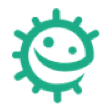 Les étapes du lavage des mains - Document complémentaire élève (DCE1)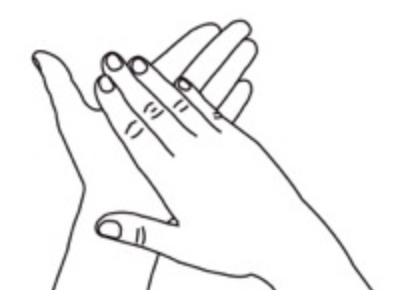 Paume contre paume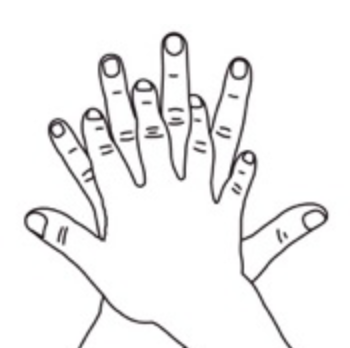 Paume sur dos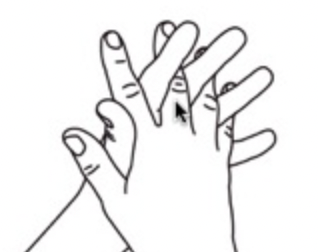 Doigts entrelacés		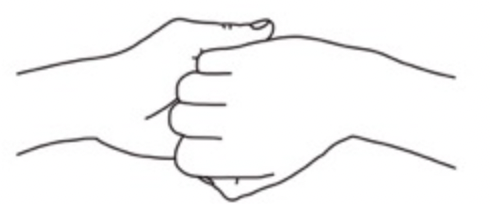 Paume / doigts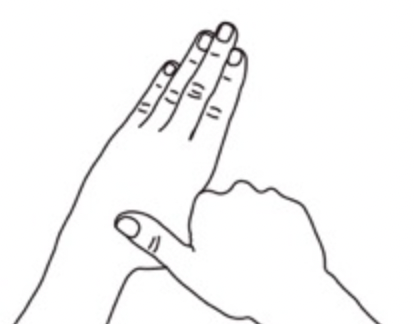 Pouces 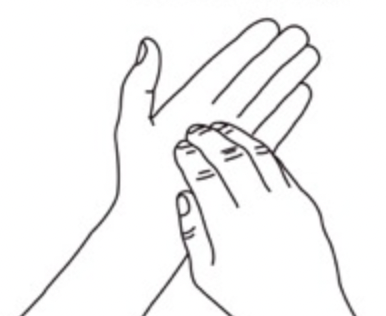 Ongles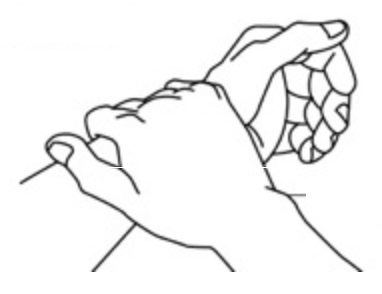 Poignets Lave tes mains avec de l’eau et du savon (ou du gel hydroalcoolique) pendant 30 secondes.
Pour t’en souvenir chante « joyeux anniversaire » 2 fois